Curriculum Vitae                            Personal Details:                           Name: Dr. Rupshikha Patowary Hazarika                           Address: Qtr No 6, BSNL Qtr Complex, Dharapur,Guwahati-17                           Email(s) and contact number(s):  ruprin_03@yahoo.co.in                           Contact No.: +91-9401659899                           Date of Birth: 03/02/1989                           Educational Qualification                           Schooling: Shrimanta Shankar Academy (2005)                           Higher Secondary: Kendriya Vidyalaya (2007)                           Graduation: Biotechnology at St. Anthonys’ College (2010)                           Post Graduation: Molecular Biology and Biotechnology, Tezpur University (2012)                           Doctorate of Philosophy (P.hD): Biotechnology from Institute of Advance Study in Science &Technology (IASST)                                                      Area of Research: Microbial Biotechnology, Environmental remediation especially mitigation of Petroleum                             Hydrocarbon by involving microbial metabolites, Pesticide biodegradation, Development of cheap Media from agro-                             Industrial wastes, The role of Biochar in environmental remediation.                                   Work Experience: Worked at Research Associate (RA) at Indian Institute of Technology (IITG) for a Department of Biotechnology (DBT) sponsored Project.Institutional Post Doctoral Fellow (IPDF) at Indian Institute of Technology (IITG).Institutional Post Doctoral Fellow (IPDF) at Institute of Advance Study in Science &Technology (IASST).Other relevant work-experiences:Under took  several administrative tasks during post doctoral tenure and served as managing person for helding several national and interaction conferences.Recognition/Awards:2nd Rank in the University at B.Sc and M.Sc.SLET and GATE Qualified.Achieved CSIR-SRF Fellowship.Achieved Patent, Govt. of India, for development of method for rhamnolipid.Young Researcher award by the Institute of Scholars.Research Publications: Utilization of  Paneer Whey  Waste  for  Cost- Effective Production of Rhamnolipid Biosurfactant, Applied Biochemistry and Biotechnology (Springer), I.F: 3.1.Uptake of Total Petroleum Hydrocarbon (TPH) and Polycyclic Aromatic Hydrocarbons (PAHs) by Oryza sativa L. Grown in Soil Contaminated with Crude Oil, Bulletin of Environmental Contamination and Toxicology,  I.F: 2.9.Development of an efficient bacterial consortium for the potential remediation of hydrocarbon contaminated sites, Frontiers in Microbiology, I.F: 6.1.. Characterization of biosurfactant produced during degradation of hydrocarbons using crude oil as sole source of carbon. Frontiers in microbiology, I.F: 6.1Application of biosurfactant for enhancement of bioremediation process of crude oil contaminated soil. International Biodeterioration & Biodegradation. I.F. 5.0Recycling of bakery waste as an alternative carbon source for rhamnolipid biosurfactant production. Journal of Surfactants and Detergents, I.F: 1.98Microplastics in marine and aquatic habitats: sources, impact, and sustainable remediation approaches. Environmental Sustainability. Biodegradation of hazardous naphthalene and cleaner production of rhamnolipids—Green approaches of pollution mitigation. Environmental Research. I.F.: 8.4Green production of noncytotoxic rhamnolipids from jackfruit waste: process and prospects. Biomass Conversion and Biorefinery. I.F: 5.0Soil treatment using a biosurfactant producing bacterial consortium in rice fields contaminated with oily sludge—a sustainable approach. Environmental Research.I.F: 8.4Advanced bioremediation by an amalgamation of nanotechnology and modern artificial intelligence for efficient restoration of crude petroleum oil-contaminated sites: a prospective study. Environmental Science and Pollution Research. I.F: 5.8Congenial remediation treatment of petroleum hydrocarbon contaminated formation water: Mechanisms and consequences for degradation and adsorption, Water Resources and Industry, I.F: 5.3Baseline study of water, soil, and identification of potential native phytoremediators of total petroleum hydrocarbon from oil-contaminated areas in the vicinity of Geleky oilfield of Assam. Environmental Monitoring and Assessment. I.F.: 3.2Enhancing secondary metabolites and alleviating environmental stress in crops with mycogenic nanoparticles: A comprehensive review. Biocatalysis and Agricultural Biotechnology. I.F: 4.0Book Chapter: Role of Biosurfactant Producing Micro-organism in   sustainable Agriculture.Purbayan PublishersPaenibacillus, Elsevier.Biosurfactants: An efficient tool for bioremediation of polycyclic aromatic hydrocarbons (PAHs) from oil contaminated sites. EBH PublisherBiosurfactant-assisted phytoremediation for a sustainable future, Elsevier.Potential application of biochar for efficient restoration restoration of crude oil contaminated sites, Springer.Workshops and Conferences:Attended several National and International Conferences to deliver research work presentations. Availed DST Grant Fellowship (complete fellowship) for participating in an International Conference held at Kyoto, Japan.Membership: Life time Member of Assam Science Society. 13. Books Chapters14.  List of Conferences attended16. Technical Skills: Expertise in handling, culturing, and maintaining microbial cultures, extraction of biochemical analysis, Molecular analysis (DNA isolation, amplification, PAGE, SDS, etc.). Ability to handle several sophisticated instruments: FTIR, LC-MS, GC-MS, SEM, AAS. Expertise in extraction of microbial metabolites from culture media. Expertise in carrying out study for microbial remediation of petroleum contaminated samples. Skills on compositional analysis of soil and water samples. Knowledge on basic bioinformatics to obtain phylogenic relationship of microorganisms to those already existing databases. Attended STUTI training programme for handling sophisticated instruments.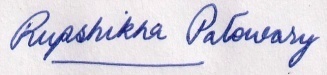                                                                                      Name: Dr. Rupshikha Patowary Hazarika                                                                                   Place :  Guwahati12.  Publications (List of papers published in SCI Journals, in year wise ascending order).  12.  Publications (List of papers published in SCI Journals, in year wise ascending order).  12.  Publications (List of papers published in SCI Journals, in year wise ascending order).  12.  Publications (List of papers published in SCI Journals, in year wise ascending order).  12.  Publications (List of papers published in SCI Journals, in year wise ascending order).  12.  Publications (List of papers published in SCI Journals, in year wise ascending order).  12.  Publications (List of papers published in SCI Journals, in year wise ascending order).  12.  Publications (List of papers published in SCI Journals, in year wise ascending order).  SlNoAuthorsTitleName	ofJournalYearVolumePageISSNI.F1Rupshikha Patowary, Kaustuvmani Patowary,  Mohan Chandra	Kalita,Suresh Deka.“Utilization  of  Paneer Whey  Waste  for  Cost- Effective Production of Rhamnolipid Biosurfactant’’Applied Biochemistry and Biotechnolog y (Springer).2016183(3)383-3991559-02913.0942Kaustuvmani Patowary,Rupshikha Patowary, Mohan Chandra  Kalita,Suresh Deka“Development	of	anefficient	bacterialconsortium	for	thepotential remediation of hydrocarbons	fromcontaminated sites’’Frontiers	inmicrobiology20167(1092)1-141664-302x6.0643Rupshikha Patowary, Kaustuvmani Patowary, Mohan  Chandra Kalita,Arudhuti Devi, Suresh Deka.“Uptake of Total Petroleum Hydrocarbon (TPH) and Polycyclic Aromatic Hydrocarbons (PAHs) by Oryza sativa L. Grown in Soil Contaminated with Crude Oil”.Bulletin of Environmental Contamination and Toxicology (Springer).201798(1)120-1261432-08002.8074Kaustuvmani Patowary,Rupshikha Patowary, Mohan Chandra  Kalita,Suresh Deka“Characterization	ofbiosurfactant   produced  during   degradation   ofhydrocarbons	usingcrude oil as sole source of carbon”Frontiers	inmicrobiology20178(279)1-141664-302x6.0645Rupshikha Patowary, Kaustuvmani Patowary,  Mohan Chandra  Kalita,Suresh Deka“Application	of Bio-surfactant for enhancement of bioremediation  process of crude oil Contaminated  soil”International Biodeterioration &Biodegradation(Elsevier).201812950-600964-83054.9076Kaustuvmani Patowary, Moonjit Das,Rupshikha Patowary, Mohan Chandra  Kalita,Suresh Deka“Recycling of Bakery Waste as an Alternative Carbon Source for Rhamnolipid Biosurfactant Production”Journal	ofSurfactant and Detergents, (Wiley)201922(2)373-3841558-92931.977Rupshikha Patowary, Hemen Sarma, Vivek Kumer, Arpita Roy, Soumya Pandit,Ram PrasadMicroplastics: Sources, impact,and sustainable remediation approachesEnvironmental Sustainability202111-112666-04908Rupshikha Patowary  , Kaustuvmani Patowary , Mohan Chandra Kalita, Suresh Deka , Jayanta Madhab Borah , Sanket J. Joshi  , Ming Zhang  , Wanxi Peng , Gaurav Sharma, Jorg ¨ Rinklebe , Hemen SarmaBiodegradation of hazardous naphthalene and cleaner production of rhamnolipids — Green approaches of pollution mitigationEnvironmental Research20222091128750013-93518.4319Rupshikha  Patowary Kaustuvmani Patowary· Mohan Chandra Kalita· Suresh Deka  · Su Shiung Lam Hemen SarmaGreen production of noncytotoxic rhamnolipids from jackfruit waste: process and prospectsBiomass Conversion and Biorefinery202211-142190-68154.98710.Kaustuvamni Patowary, Tamanna Bhuyan, Rupshikha Patowary,……..,Hemen SarmaSoil treatment using a biosurfactant producing bacterial consortium in rice
fields contaminated with oily sludge— a sustainable approachEnvironmental Research2023--0013-93518.4311.Rupshikha Patowary, Bhagyalakhmi Rajbongshi, Arundhuti Devi , Manisha Goswami		Concurrent degradation of petroleum sludge and simultaneous rhamnolipid biosurfactant production: An aesthetic bioremediation approachBiodegradation(Under Review)12.Rupshikha Patowary, Arundhuti Devi,  Ashis K. MukherjeeAdvanced bioremediation by an amalgamation of nanotechnology
and modern artificial intelligence for efficient restoration of crude
petroleum oil-contaminated sites: a prospective studyEnvironmental Science and Pollution Research (Published)20235.813.Nimisha Sarma, Manisha Goswami, Rupshikha Patowary,……, Arundhuti DevuBaseline study of water, soil, and identification of potential native phytoremediators of total petroleum hydrocarbon from oil-contaminated areas in the vicinity of Geleky oilfield of AssamEnvironmental Monitoring and Assessment (Accepted)3.114.Manisha Goswami, Rupshikha Patowary,……, Arundhuti DeviCongenial remediation treatment of petroleum hydrocarbon contaminated formation water: Mechanisms and consequences for degradation and adsorptionWater Resources and Industry  (Accepted)5.2Sl noTitleAuthor’s NamePublisherISBNYear  of Publications1Role	of	Biosurfactant Producing	Micro-organism   in   sustainable AgricultureRupshikha Patowary, Kaustuvmani Patowary, Mohan Chandra Kalita, Suresh DekaPurbayan978-81-92955-55-120172PaenibacillusRupshikha Patowary, Hemen DekaElsevier978-0-12-823414-320203Biosurfactants:An efficient tool for bioremediation of polycyclic aromatic hydrocarbons (PAHs) from oil contaminated sitesRupshikha PatowaryEBH Publishers978-93-90434-47-320214Biosurfactant-assisted
phytoremediation for a
sustainable futureN F Islam,Rupshikha
Patowary ,Hemen
SharmaElsevier978-01-28228-93-720215.Potential application of biochar for efficient restoration restoration of crude oil contaminated sitesRupshikha Patowary, Arundhuti Devi, Ashis MukherjeeElsevier (Accepted and is under publication house)S.No.ConferencenamePaperType of presentationVenue1National seminaron Bioprospectson Gene PoolCost effective strategy for production of biosurfactant by newly isolated bacterial strainSR17 utilizing dairywastewater as the sole mediumOralD.K.College, Mirza, Assam.Internationalconference on Emerging trends in biotechnology(NHBT-2015)Uptake of Poly AromaticHydrocarbons by rice (Orizasativa) crops grown nearLakowa Oil fields of UpperAssamPosterNIIST,Trivandrum3RecentAdvancements inEnvironmentalResearch (RAER)2016Biosurfactant Mediated Biodegradation of PetroleumCrude OilPosterIIT,Guwahati4Association of Microbiologists of India (AMI),2016Biodegradation of napthaleneby Pseudomonas aeruginosaSR17 and simultaneous production of biosurfactantPosterGauhatiUniversity5International conference on Environment Pollution andPrevention, 2016Biosurfactant facilitatedbiodegradation of naphthaleneby Pseudomonas aeruginosaOralKyoto,Japan(availedDST travelGrantsupport)6Internationalconference onEnvironment andEcology, 2018Catabolism of phenanthrene and simultaneous production of rhamnolipid biosurfactantOralGauhatiUniversity7Bio-innovationforEnvironmental and Health SustainableDegradation of crude oil andsimultaneous production ofbiosurfactantPosterCSIR-IITR,Lucknow